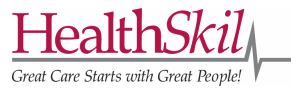 List of Online Education LinksCEMEDICUS - http://www.cemedicus.comU.S. Department of Health & Human Services - http://www.hhs.gov U.S. Department of State - http://www.travel.state.gov U.S. Citizenship and Immigration Services - http://www.uscis.gov World Health Organization - http://www.who.int My Free CE - http://www.myfreece.com American Medical Association - http://www.ama-assn.org/ama/pub/education-careers/continuing-medical-education.shtmlMedical Education Resources, Inc. (MER) http://www.mer.org/Virtual Lecture Hall - http://www.vlh.comAMN Healthcare Education Service - http://www.rn.com/CEU Assistant- http://www.ceuassistant.com